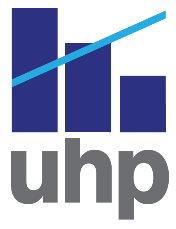 Manažérske zhrnutieHlavný analytický úrad pripravuje výstavbu novej administratívnej budovy v Bratislave  s predpokladanými nákladmi vo výške 23 mil. eur. V objekte bude umiestnených 500 zamestnancov, ktorí sú aktuálne v prenajímaných priestoroch. Projekt je na začiatku procesu prípravy.Projekt je potrebný kvôli vysokým nákladom na súčasný nájom. Náklady spojené s nájmom predstavujú približne 1,5 mil. eur ročne. Nová budova zároveň umožní zníženie prevádzkových výdavkov na energie a podporné služby.Výstavba novej budovy umožní efektívnejšie umiestnenie rovnakého počtu zamestnancov. Kvôli flexibilnému nastaveniu parametrov budovy a vnútornej dispozície je možné zvýšiť priestorovú efektivitu administratívnych priestorov a všetkých zamestnancov umiestniť na menšej ploche.Podľa finančnej a ekonomickej analýzy je výstavba najlepšou alternatívou. Hlavným cieľom je dlhodobé zníženie prevádzkových nákladov, čo najviac umožňuje výstavba vlastného objektu. Zároveň má potenciál vytvoriť najväčšie spoločenské prínosy vo forme úspory emisií skleníkových plynov. Ďalšími analyzovanými alternatívami boli prenájom nových priestorov alebo odkúpenie budovy.Opis a ciele projektuPredmetom projektu je zabezpečenie nových priestorov pre zamestnancov Hlavného analytického útvaru z dôvodu nehospodárnosti súčasného stavu. Preferovaná je výstavba novej administratívnej budovy za 22,56 mil. eur s DPH. Do budovy bude presťahovaných všetkých 500 zamestnancov zo súčasných prenajímaných priestorov. Realizácia projektu povedie k úspore 1,54 mil. eur ročne na výdavkoch spojených s nájmom.Výstavba novej budovy umožní efektívnejšie umiestnenie rovnakého počtu zamestnancov. Kvôli flexibilnému nastaveniu parametrov budovy a vnútornej dispozície je možné výrazne zvýšiť priestorovú efektivitu administratívnych priestorov a všetkých zamestnancov umiestniť na nižšej ploche.Objekt bude umiestnený na vlastných pozemkoch v areáli Hlavného analytického útvaru. Táto skutočnosť znižuje investičnú náročnosť projektu, nakoľko do nákladov nevstupuje cena pozemku. Koncentrácia zamestnancov v jednom areáli zároveň predstavuje potenciál na zvýšenie efektivity práce a úsporu nákladov na podporných činnostiach.Cieľom investície je:Zabezpečenie dostatočných kapacít na umiestnenie nových zamestnancov Hlavného analytického útvaru.Zjednotenie všetkých organizačných útvarov do jedného priestoru so zámerom zvýšenia efektivity práce.Zníženie celkových nákladov súvisiacich s prenájmom budov a prevádzkových nákladov.Zdôvodnenie dopytu a rozsahuDopyt po projekte vyplýva z úspory nákladov na prenájom súčasných priestorov. Zamestnanci Hlavného analytického útvaru (HAU) aktuálne sídlia v areáli na Námestí dlažobných kociek (235 zamestnancov) a v prenajatých priestoroch Park Two (500 zamestnancov). Ročné náklady spojené s prenájmom dosahujú 1,54 mil. eur a rokovania s vlastníkom o znížení nájomného boli neúspešné.K vysokým nákladom prispieva aj nízka priestorová efektívnosť prenajímaných priestorov. Na jedného zamestnanca v prenájme aktuálne pripadá 16 m2 administratívnej plochy, zatiaľ čo v areáli HAU je to len 14 až 15 m2. Snahou HAU je nové priestory využiť ešte efektívnejšie a dosiahnuť 12 m2 na zamestnanca. Celková administratívna plocha pre 500 zamestnancov tak dosiahne 6 tis. m2 a oproti súčasnému stavu klesne o 25 %.Tabuľka 1: Využitie priestorových kapacít (čistá administratívna plocha)Výstavba novej budovy v areáli HAU umožní centralizáciu organizačných útvarov a úsporu na podporných činnostiach. Agenda zamestnancov vyžaduje pravidelné stretávanie jednotlivých organizačných útvarov. Zjednotenie HAU v rámci jedného areálu umožní efektívnejšiu prácu a úsporu nákladov na podporných činnostiach (bezpečnostná služba, kancelárska podpora, a pod.).Opis a analýza alternatívNa základe stanovených cieľov boli identifikované a analyzované štyri alternatívy. Hlavným cieľom je dlhodobé zníženie prevádzkových nákladov, čo je možné splniť výstavbou vlastného objektu, lacnejším nájmom alebo odkúpením budovy.Alternatíva 0 – Status quo (pokračovanie v súčasnom nájme) je považovaná za nehospodárne riešenie z dôvodu vysokých ročných nákladov na prenájom priestorov v Park Two a nemožnosť úpravy nájomnej zmluvy.Alternatíva 1 – Výstavba nového objektu počíta s presťahovaním všetkých 500 zamestnancov z Park Two do novej administratívnej budovy „Lajka“. Efektívnym riešením priestorov sa dosiahne nižšia potreba administratívnej plochy a nižších prevádzkových nákladov.Alternatíva 2 – Prenájom nových priestorov predpokladá zrušenie nájomnej zmluvy v Park Two a presun všetkých zamestnancov do nových priestorov. Požiadavka na lokalitu je širšie centrum mesta, optimálne v blízkej vzdialenosti od areálu HAU. Nový nájom musí mať kapacitu pre všetkých 500 zamestnancov a ročné nájomné dosiahnuť maximálne 1,5 mil. eur.Alternatíva 3 – Odkúpenie budovy uvažuje s obstaraním vhodných priestorov a ich prípadnou rekonštrukciou. V registri ponúkaného majetku štátu aktuálne nie je vhodná budova, ktorá by spĺňala priestorové požiadavky. HAU zároveň proaktívne oslovil ostatné orgány štátnej správy s možnosťou využitia existujúcich nevyužitých priestorov, ale voľné priestory nie sú k dispozícii. Na trhu s nehnuteľnosťami sa aktuálne nenachádza vhodný voľný objekt s dostatočnou kapacitou pre 500 zamestnancov. Z toho dôvodu táto alternatíva nebola ďalej analyzovaná.Alternatíva 0 – Status quo (pokračovanie v súčasnom nájme)Táto alternatíva je nehospodárna kvôli vysokému nájomnému a neefektívnym priestorom. V scenári sa uvažuje so zachovaním súčasného prenájmu v priestoroch Park Two, kde sídli 500 zamestnancov. Zmluvné nájomné je na úrovni 15 eur/m2 a ročné náklady dosahujú 1,54 mil. eur. Dodatočné výdavky na prevádzku a energie dosahujú 638 tis. eur ročne. HAU viackrát neúspešne rokoval s vlastníkom nehnuteľnosti o znížení nájomného. K vysokým nákladom prispieva aj nevhodná vnútorná dispozícia, ktorá neumožňuje efektívne využitie kancelárskych priestorov.Súčasná nájomná zmluva je nevypovedateľná a je platná do konca 2026. Predĺženie zmluvy sa nepredpokladá. Do ukončenia platnosti zmluvy zostávajú štyri roky, čo ponúka dostatočnú dobu na hľadanie a realizáciu alternatívnych riešení.Alternatíva 1 - Výstavba nového objektu „Lajka“Predpokladaný rozsah budovy bol stanovený na základe priestorových potrieb HAU v súlade s územným plánom. Celkové priestorové potreby HAU boli stanovené na 8 000 m2 hrubej podlažnej plochy v nadzemnej časti a 2 000 m2 v podzemnej časti. Územný plán umožňuje na území umiestniť objekt s maximálnou zastavanou plochou 2 000 m2 a výškou zástavby 19 metrov, čo zodpovedá maximálne 5 nadzemným podlažiam a celkovej podlažnej ploche 10 000 m2. Budova môže mať maximálne dve podzemné podlažia, čo zodpovedá maximálnej ploche 5 000 m2.Konečný rozsah budovy bude spresnený v ďalších fázach prípravy projektu. HAU plánuje pre administratívny objekt Lajka využiť architektonickú súťaž návrhov, na základe ktorej vyberie najvhodnejšie riešenie. Hlavnými parametrami budú investičné náklady, energetická náročnosť a priestorová efektivita.Investičné náklady na výstavbu budovy sú odhadované vo výške 22,56 mil. eur s DPH. Stavebné náklady boli stanovené na základe jednotkových cien za m2 z referenčných stavebných projektov v súkromnej sfére realizovaných v 2022. Keďže všetky navrhované investičné varianty sa nachádzajú na pozemkoch HAU neuvažuje sa s nákladmi na majetkovo-právne vysporiadanie. Tento spôsob určenia investičných nákladov je orientačný a bude spresnený v ďalších fázach projektovej prípravy.Súčasťou projektu je vybudovanie 50 parkovacích miest v podzemných garážach. Podľa výpočtu v zmysle platnej STN by malo byť k objektu vybudovaných 42 parkovacích stojísk. Dodatočných 8 stojísk bude premiestnených z vonkajšieho areálu za účelom efektívnejšieho využitia priestoru. Jedno parkovacie miesto pripadne na každého desiateho zamestnanca, čo je na spodnej hranici ostatných štátnych orgánov v centre mesta. Umiestnenie stojísk v podzemnom parkovacom dome vyplýva z požiadaviek Krajského pamiatkového úradu. Areál má dobrú dopravnú dostupnosť MHD, čo znižuje počet potrebných parkovacích miest. Areál sa nachádza v širšom centre mesta a v jeho blízkosti sa nachádzajú viaceré zástavky mestskej hromadnej dopravy. Po okolitých uliciach sú vedené cyklistické chodníky. Vzhľadom na túto skutočnosť je možné optimalizovať počet parkovacích miest pre zamestnancov.Nová budova umožní zníženie prevádzkových výdavkov na energie a podporné služby. Odhadované prevádzkové náklady sú stanovené na základe požadovanej energetickej triedy budovy A0, kde je stanovená maximálna potreba primárnej energie vo výške 60 kWh/(m2.a) pre administratívne budovy. Zdieľanie areálu zároveň umožní úsporu na ochrannej službe a kancelárskej podpore.Tabuľka 2: Výpočet investičných nákladov na alternatívu výstavbyAlternatíva 2 – Prenájom nových priestorovVykonaním prieskumu trhu v lokalite Bratislava boli nájdené dve vhodné lokality pre prenájom nových administratívnych priestorov pre 500 zamestnancov. Na základe zverejnených ponukových cien sú odhadnuté ročné náklady na nový prenájom kancelárskych priestorov. Tabuľka 3: Odhadované náklady na nový prenájom Výhodnejšou lokalitou je Fakeside Park, ktorý bude vyžadovať dodatočné náklady na prispôsobenie. Na základe vykonanej obhliadky predpokladáme náklady na úpravu vnútorných priestorov (fitout) na 400 eur/m2. Tento jednorazový náklad dosiahne približne 3,0 mil. eur.Tabuľka 4: Parametre alternatívy 2Finančná a ekonomická analýza Výstavba novej budovy bola finančnou a ekonomickou analýzou porovnaná s dvomi ďalšími alternatívami. Cieľom finančnej analýzy bolo nájsť nákladovo najefektívnejšie riešenie. Alternatívy boli porovnané na 30 ročnom horizonte. Do ukončenia platnosti zmluvy v 2026 majú všetky alternatívy rovnaké parametre. Finančná analýzaNajvýhodnejšia alternatíva podľa finančnej analýzy je výstavba novej administratívnej budovy „Lajka“. Predložená analýza porovnáva 4 alternatívy a porovnáva ich finančnou analýzou. Projekt výstavby novej administratívnej budovy HAU „Lajka“ je z finančného hľadiska vykazuje najmenšiu nákladovú náročnosť. Prenájom administratívnych  priestorov u všetkých možností vykazuje oveľa vyššiu výdavkovú náročnosť oproti výstavbe novej administratívnej budovy HAU „Lajka“. Oproti druhej najvýhodnejšej a zároveň realizovateľnej alternatíve 4 (nájom nových priestorov) má návratnosť vyššiu o 5,2 mil. eur. Ceny porovnávaných alternatív vychádzajú z minimálnych cien podnájmov z prieskumu trhu.Tabuľka 5: Základné ukazovatele finančnej analýzy alternatív v roku 2027Finančná a ekonomická analýza projektu je založená na metodike Rámec na hodnotenie verejných investičných projektov v SR. Výpočet finančnej a ekonomickej analýzy vo formáte MS EXCEL je prílohou štúdie uskutočniteľnosti, kde sú vykonané podrobné výpočty a prezentované všetky použité vstupné podklady a základné predpoklady. Východiská a použité predpoklady sú uvedené v prílohe č. 1.Ekonomická analýzaPo zohľadnení spoločenských nákladov a prínosov v ekonomickej analýze zostáva najvýhodnejšou alternatívou výstavba novej budovy. V rámci ekonomickej analýzy bol zhodnotený vplyv jednotlivých alternatív na emisie skleníkových plynov. Nová budova bude mať v porovnaní s ostatnými alternatívami nižšiu spotrebu energie, čo v ekonomickom vyjadrení hodnoty emisií predstavuje úsporu približne 40 tis eur ročne.Tabuľka 5: Základné ukazovatele ekonomickej analýzy alternatív v roku 2027Investičné a prevádzkové náklady sú za účelom ekonomickej analýzy transformované z trhových cien na účtovné prostredníctvom agregovaného fiškálneho korekčného faktora 0,9. Účelom konverzných faktorov je odstrániť skreslenie v cenách príslušných výdavkov spôsobené najmä daňami a ostatnými poplatkami, ako sú napr. odvody do zdravotnej a sociálnej poisťovni. Dane a odvody nesmú byť zahrnuté v sociálnej hodnote vstupov/ výstupov, keďže nie sú čistým nákladom z pohľadu spoločnosti ako celku. V analýze bol pre zjednodušenie použitý agregovaný fiškálny korekčný faktor na úrovni 0,9.PrílohyPríloha č. 1: Finančná a ekonomická analýzaSamostatný súbor excel.Obrázok 1: Umiestnenie novej budovy v areáli Hlavného analytického útvaru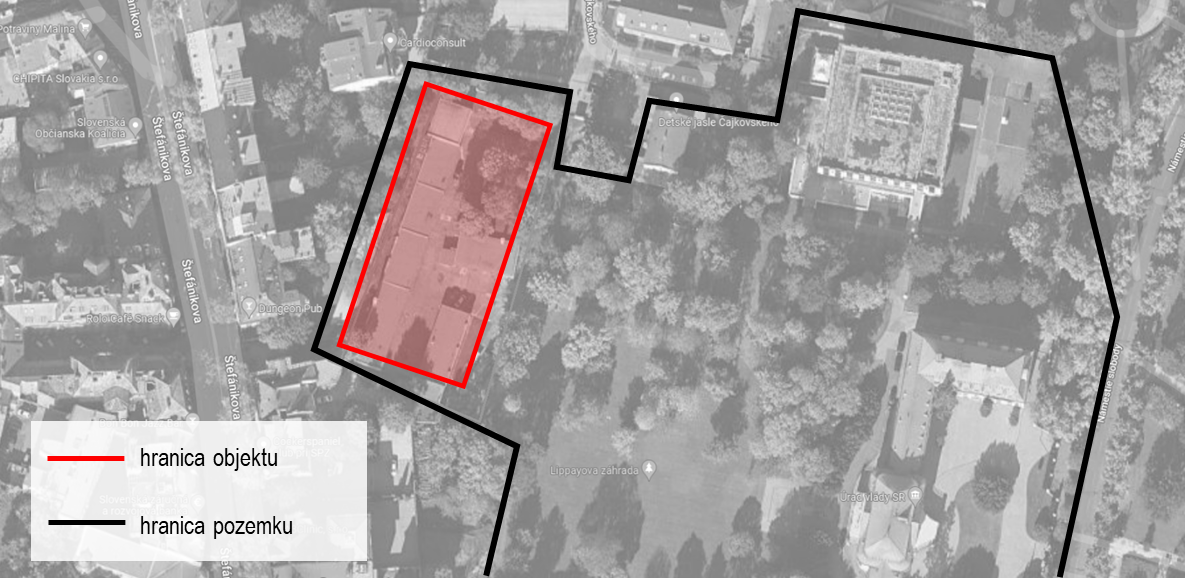 Zdroj: Mapy GoogleLokalitaPlocha (m2)Počet zamestnancovPriestorová efektivitaAreál HAU (budova A)2 00014014 m2Areál HAU (budova B)1 4509515 m2Park Two (prenájom)8 00050016 m2Nová budova “Lajka”6 00050012 m2Zdroj: HAUZdroj: HAUZdroj: HAUZdroj: HAUPoložkaPožiadavka/NákladyCelková podlažná plocha nadzemných podlaží budovy8 000 m2Celková podlažná plocha podzemných podlaží budovy2 000 m2z toho:priestory pre parkovanie (170 miest)1 300 m2priestory pre archív a skladovacie priestory660 m2Cena za m2 podlažnej plochy nadzemných podlaží1 600 eurCena za m2 podlažnej plochy podzemných podlaží1 000 eurNáklady na fitout4,00 mil. eurCelkové náklady45,88 mil. eurZdroj: HAUZdroj: HAUNová lokalitaAdministratívna plocha (m2)Nájomné (eur/m2)Ostatné náklady (eur / rok)Celkové ročné náklady (eur)Fakeside Park7 500 m214,00622 4751 882 475Central Circle7 900 m217,50650 0002 309 000Park Two (súčasný nájom)8 000 m215,00638 4002 180 400Zdroj: HAUParameterFakeside ParkPočet zamestnancov500Rozloha (m2)7 500Priestorová efektivita (m2/zamestnanca)15Počet parkovacích miest60 (v cene nájmu)Ročné náklady na nájom (eur)1 260 000Náklady na fitout (eur)3 000 000Zdroj: HAUZdroj: HAUAlternatívaAlternatíva 0
Status quoAlternatíva 1
Výstavba Alternatíva 2
Nový nájomRočné prevádzkové výdavky (mil. eur)2,180,591,88Náklady na energie (mil. eur)0,080,050,06Administratívne priestory (m2)8 0006 0007 500Počet parkovacích miest8550100Čistá súčasná hodnota FNPV (mil. eur)-39,21-31,64-36,85Zdroj: HAUZdroj: HAUZdroj: HAUZdroj: HAUAlternatívaAlternatíva 0
Status quoAlternatíva 1
Výstavba Alternatíva 2
Nový nájomRočné prevádzkové výdavky (mil. eur)1,960,531,69Úspora na emisiách (mil. eur)-0,040,02Čistá súčasná hodnota ENPV (mil. eur)-34,47-29,49-32,28Zdroj: HAUZdroj: HAUZdroj: HAUZdroj: HAU